
Questions for Small Group and Personal Enrichment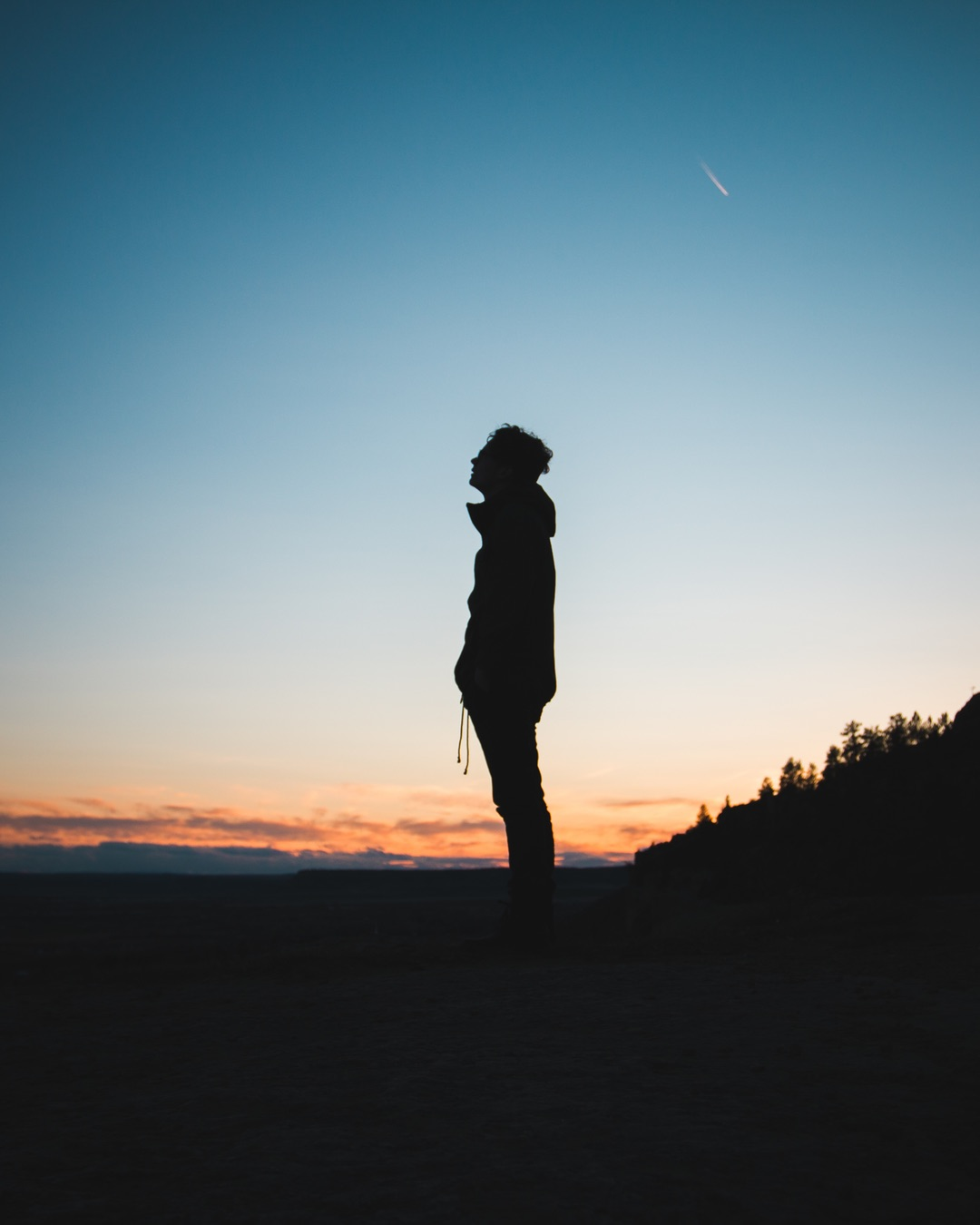 1. What were some of the things not yet seen (Heb.11:7) that Noah believed? (See Gen. 2:5)2. How did Noah demonstrate that he believed God? (Gen. 6:22; 7:5) If living by faith leads to perseverance, use your imagination to describe what Noah must have endured while building the ark (2 Pet. 2:5). How do you think he was affected socially, emotionally and materially because of his obedience?3.	 Pastor John asserted that “Faith (taking God at His word) is seen in our actions” and “Faith (taking God at His word) always has beneficial and eternal results.”  As you think back over the past year, in what ways has your faith been seen in your actions?  What have been the results?  4. 	Jesus Christ used the days of Noah to describe the time of His second coming (Matt. 24:36–42, Luke 17:26–27). What similarities do you see in our world today? How does Christ’s mention of Noah validate the flood?5. 	How can Noah’s example encourage us to persevere when we seem to be standing alone? Write down specific observations and apply them personally.6.	Do you think the Lord is prompting you to build an ark?  Why?  What would it involve?  How does it scare you?  Noah’s family was his team; who is yours?  What’s your next step to take?